		  Civitas Academy Bulletin14/01/19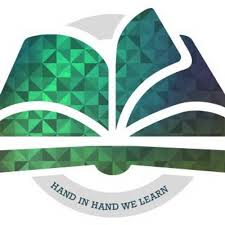 Welcome from Mr Wieder Thank you to the families that attended the curriculum overview meetings last week. The website will be updated this week with the relevant information.CAFFS MeetingThere will be a meeting tomorrow morning at 9:10am.Staffing UpdateWelcome to Miss Fitchett who will be new Early Years Practitioner in Elmer Class. Mrs Beswetherick will continue to teach in Pinocchio Class this term. Congratulations to Mrs Aram, who had a baby girl born on Friday 21st December.Considerate ParkingA reminder to everyone that they should park considerately in the designated areas.Head of School Question and Answer SessionOn Thursday morning at 9am, I will be holding my half-termly question and answer session. For any families unable to make the meeting that have questions that they would like an answer to, please submit via email and I will provide an update in a future bulletin.Spring Key Dates (New events highlighted in yellow)Date and TimeEventTuesday 15th January (9:10am)CAFFS MeetingWednesday 16th JanuarySports hall Athletics Competition for selected children in Y3Thursday 17th January (9-9:30am)Question and Answer Session with Head of SchoolTuesday 22nd JanuaryY1 Planetarium at Civitas Thursday 31st JanuaryOlympic Athlete VisitFriday 1st FebruaryNSPCC Number Day (parents welcome to spend up to 9:25am in classes to join in with maths activities. Children can come in wearing clothes with numbers on for £1 donation to NSPCC)Thursday 13th FebruaryY2 Mosque Visit Thursday 14th FebruaryY3 Animal Man VisitThursday 14th February (3:30pm-4pm)Project CelebrationsMonday 18th February to Friday 22nd FebruaryHalf TermTuesday 26th FebruaryUkulele music lessons begin in Y3 (lasts for 16 weeks)Thursday 7th MarchWorld Book Day (parents welcome to spend upto 9:25am in classes to join in with reading activities. Children can come in dressed as a book character)Wednesday 13th March (3:30-6pm)Parents’ EveningThursday 14th March (9-9:30am)Question and Answer Session with Head of SchoolThursday 14th March (3:30-6pm)Parents’ EveningFriday 15th MarchComic ReliefWednesday 3rd AprilYear 3 Easter AssemblyWednesday 3rd AprilY2 Legoland TripThursday 4th April (3:30pm-4pm)Project CelebrationsFriday 5th AprilEnd of Term- Children finish at 3:15pm